FICHA DE ACEPTACIÓN DE LAS EXPERIENCIAS FORMATIVAS EN SITUACIONES REALES DE TRABAJONombre y Apellidos del Estudiante: …………………………………………………………………………..Módulo Técnico Profesional: ……………………………………………………………………………………….Razón Social de la Empresa: .............................................................................................Dirección:   ………................................................................. Teléf.: ......................................Persona encargada del control de las EFSRT en la empresa: .............................................................................................................................................Vacantes que se otorga para prácticas:La empresa ofrece los siguientes servicios adicionales:a.  Pago por        	 : ................................................ b.  Movilidad           	: ................................................. c.  Otros                    	: ................................................. d.  Sólo EFSRT    	 : .................................................……………….........................................................	…………………………………………………         REPRESENTANTE DE LA EMPRESA               		     DOCENTE SUPERVISOR EFSRTEl practicante se compromete a respetar el Reglamento de la empresa.FICHA DE MONITOREO Y SUPERVISIÓN DE LAS EXPERIENCIAS FORMATIVAS EN SITUACIONES REALES DE TRABAJONombre del practicante	: ..............................................................................................Programa de Estudios	    	: ..............................................................................................Módulo Técnico Profesional	: …………………………………………………………………………………………Empresa o Centro de EFSRT: ...........................................................................................Fecha: Inicio: ...................................................	Término: ..................................................Docente Supervisor		: ..............................................................................................Dificultades detectadas durante las prácticas:........................................................................................................................................................................................................................................Sugerencias y Recomendaciones:........................................................................................................................................................................................................................................……………….....................................................	 ……………………………………………………………        DOCENTE SUPERVISOR EFSRT              	       REPRESENTANTE DE LA EMPRESA……………….....................................................       			     	         ESTUDIANTE           INFORME VALORATIVO DE EVALUACIÓN DE LAS EXPERIENCIAS FORMATIVAS EN SITUACIONES REALES DE TRABAJO (Institución o Empresa)I.	 DATOS  GENERALES1	PRACTICANTE		: ....................................................................................................2.	PROGRAMA DE ESTUDIOS: ............................................  Semestre: ……..........................3.	MODULO TÉCNICO PROFESIONAL: …………………………………..……………………………………..4.	PERIODO DE EVALUACIÓN:             Del: ...........................................   Al: ...................................  Total Hrs.................................	5.         EMPRESA Y/O INSTITUCIÓN : ……………………………........................................................		Dirección: .....................................................................Teléf.: ....................................................6.	SUPERVISOR CALIFICADOR DE LA EMPRESA Y/O CENTRO LABORAL:    	           Nombre: .................................................................................... 	 Cargo: ........................................................................................7.	LUGAR DE EFSRT:	Oficina :  .........................................................................................	Taller : ..................................................................................	Almacén: ....................................Otros:.........................................8.	HORARIO DE EFSRT: 	…….....................................................................9.	ACTIVIDADES ASIGNADAS:II.	INSTRUCCIONES PARA LA EVALUACIÓN2.1	Examine cuidadosamente cada una de las descripciones antes de decidir por el número 0.0 hasta la unidad  01, que mejor describe la persona a quién está usted calificando.2.2	Coloca  el  número  correspondiente  en  el  cuadro  de  calificaciones  de  acuerdo  a  la siguiente escala:‐   Insuficiente	:  (0.0), (0.1), (0.2), (0.3), (0.4) y (0.5).‐   Suficiente	:  (0.6) y (0.7)‐   Destacado	:  (0.8) y (0.9)‐   Excelente	:   12.3	La nota de prácticas que la empresa asigna al practicante es la suma de los  criterios A +B + C y D2.4 	En el paréntesis escribir la nota en cifras y seguidamente en letras.III.	 CRITERIOS PARA LA EVALUACIÓNTOTAL   PUNTAJE: (	   )   EN LETRAS: ..........................................LUGAR Y FECHA: ...........................................     …………..……………………………………………. Representante Empresa         Sello y FirmaNOTA: 	La presente Hoja de Evaluación será devuelta junto con la Certificación y/o Constancia que le otorgue al practicante.MODELO DE CONSTANCIA DE LAS EXPERIENCIAS FORMATIVAS EN SITUACIONES REALES DE TRABAJO(Empresa / Institución)(MENBRETE  DE LA EMPRESA) Constancia de Practicas Pre ProfesionalesHace Constar:                         Que (el) o (la) Srta. …………………………………………………., identificado  con DNI N° …………………………., estudiante del Instituto de Educación Superior Tecnológico público “Víctor Raúl Haya de la Torre” Barranca, ha realizado  sus Experiencias Formativas en Situaciones Reales de Trabajo en la Empresa y/o Institución:  ……………………………………………………………………………………..  realizando las funciones de Practicante  en  el MODULO TÉCNICO PROFESIONAL:  ……………………………………………………………………   desde …………………  hasta  ……………………. acumulando un total de ………. Horas de prácticas y habiendo obtenido la calificación de:  (…….) y   (letras).                        Durante su permanencia, ha demostrado Honradez, Puntualidad y alto sentido de responsabilidad en las labores asignadas.                        Se expide la presente, a solicitud del interesado para los fines que estime conveniente.                                                                                     (LUGAR Y FECHA)                 FIRMA  Y SELLO  DEL  REPRESENTANTE DE LA EMPRESAESQUEMA A DESARROLLAR DE LAS EXPERIENCIAS FORMATIVAS EN SITUACIONES REALES DE TRABAJO(Informe a presentar por el estudiante)I. PRESENTACIÓNII. DATOS GENERALES:1.	Nombre del Módulo Técnico Profesional:……………………………………………………..2.	Nombre del Estudiante: ……………………………………………………………………………………3.	Programa de Estudios: ………………………………………………………………………………………….4.	Semestre Académico: ………………………………………………………………………………………..5.	Razón Social de la Empresa o Institución: …………………………………………………..6.	Actividad de la Empresa o Institución:  ……………………………………………………….7.	Lugar de práctica:Oficina:   ............................................    Taller .....................................Laboratorio ........................................Almacén  ..........................................	Otros:  ....................................8.	Ejecución de la EFSRT:Fecha de inicio:	........................... Fecha de término:..................................9.	Total de horas acumuladas: 	.....................................................................  10.	Jefe o Autoridad bajo cuya orientación y/ o asesoramiento se realizó las EFSRT.Nombre y Apellidos: ...............................................................................Cargo en la Empresa o Institución: ..........................................................III. ASPECTO TÉCNICO DE LA EXPERIENCIA FORMATIVA ESerá una descripción técnica   analítica de las funciones principales inherentes a la práctica en términos de:a.	Organización de las prácticas en la empresa o Institución:b.	Métodos, técnicas o instrumentos utilizados:c.	Secuencia de las tareas y/o actividades ejecutadas:d.	Dificultades:e.	Logros alcanzados:IV.   CONCLUSIONES Y RECOMENDACIONES BIBLIOGRAFÍA CONSULTADA:VI. ANEXOS :       Fotocopia: DNI, carta de presentación, ficha de aceptación, ficha de supervisión y monitoreo, Informe Valorativo de Evaluación, constancia de la EFSRT (empresa/institución), Ficha de Evaluación de Informe EFSRT).......................................................                                                     ...............................................DOCENTE SUPERVISOR                                                        PRACTICANTEANEXO 9FICHA DE EVALUACIÓN DEL INFORME DE LAS EXPERIENCIAS FORMATIVAS EN SITUACIONES REALES DE TRABAJO(Estudiante)I.	 DATOS GENERALES :Nombre del Estudiante : ................................................................................... Módulo Técnico Profesional: …….…………………………………………………………………Programa de Estudios : .............................................  Semestre: .........................Periodo de la EFSRT : del ................................ al : ............................................Razón social de la empresa o Institución : ........................................................		…….............................................................................................................................Docente evaluador del informe : .......................................................................Fecha de recepción del Informe : …………………………………………………………………. II.	 CRITERIOS DE EVALUACIÓN :NOTA DEL INFORME :  (           )	EN LETRAS : ....................................III.	 OBSERVACIONES :………………………………………………………………………………………………………………………………………………………………………………………………………………………………………………………………………………………………………………………………………………………………………………………………………………………………………………………-----------------------------------------------			----------------------------------JEFE DE UNIDAD ACADEMICA				       DOCENTE EVALUADOR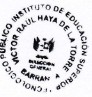 ESTRUCTURA DEL INFORME DE LA PRÁCTICA MODULAR CONVALIDACIÓN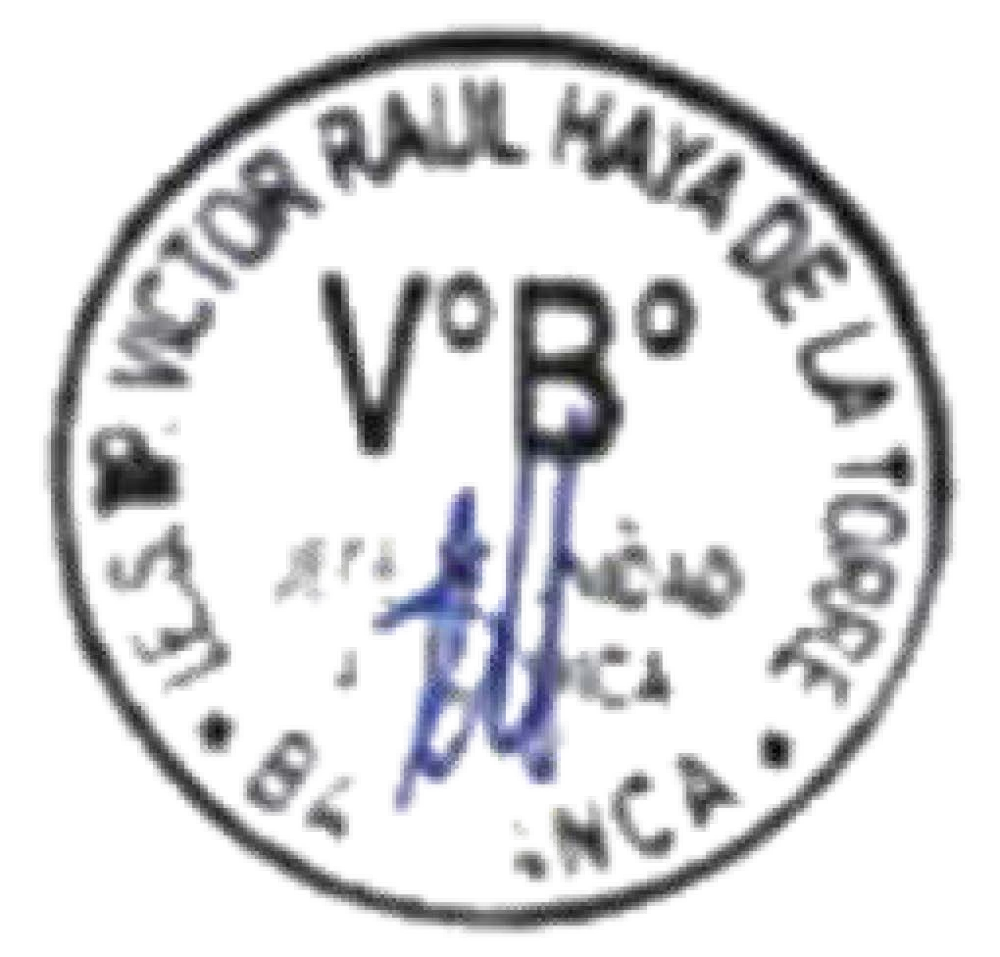 PRESENTACIÓNDATOS GENERALES:Nombre del Módulo Técnico Profesional:Nombre del practicante:Programa de Estudios:Semestre Académico:Razón Social de la Empresa o Institución:Actividad de la Empresa o Institución:Lugar de práctica:Oficina: ............................................	Taller .........................................Laboratorio ........................................Almacén .......................................... 	Otros: .........................................Ejecución de la práctica:Fecha de inicio:	........................... Fecha de término: ..................................Total de horas acumuladas:	.....................................................................Jefe o Autoridad bajo cuya orientación y/ o asesoramiento se realizó la Práctica.Nombre y Apellidos: ...............................................................................Cargo en la Empresa o Institución: ..........................................................ASPECTO TÉCNICO DE LA PRÁCTICA MODULARSerá una descripción técnica analítica de las funciones principales inherentes a la práctica en términos de:Secuencia de las tareas y/o actividades ejecutadas:Dificultades:Logros alcanzados:CONCLUSIONES...................................................                   	....................................................	DOCENTE SUPERVISOR	PRACTICANTENº deEFSRTPROGRAMA DE ESTUDIOSPERIODO Del......... al .............HORARIOOBSERVACIÓNNºDE VISITAFECHA DE SUPERVISIÓN DD/MM/AATAREAS O ACTIVIDADES DE LA EFSRTESTADO DE AVANCE (%)OBSERVACIONESORGANIZACIÓN Y                  EJECUCIÓN DEL TRABAJOCALIF.C.  ASPECTO ACTITUDINALCALIF.1. Demuestra seguridad y habilidaden el  desarrollo del trabajo.11. Coopera con la conservación ymantenimiento de materiales, herramientas herramientasequipos.2. Programa acciones Convenientemente de acuerdo al trabajo a realizar.12. Es puntual o pocas veces falta ollegar tarde.3. Ejecuta su trabajo eficientemente.13. Disciplinado en la realización detareas.4. Correcta y adecuada presentación personal14. Denota interés por aprender cosasnuevas.5. Utiliza eficientemente los equipos,máquinas y herramientas bajo su responsabilidad. 15. Tienen capacidad de integración,         Colaboración con los demás.B. CAPACIDAD EMPRESARIALCALIF..D. PROYECCIÓN EDUCATIVA             COMUNALCALIF.6. Identifica los objetivos de la         Institución.16. Se comunica con fluidez ypropiedad.7. Muestra iniciativa y seriedad en     Los planteamientos que propone.17. Participar activamente en la mejora del servicio y atención al cliente.8. Plantea soluciones acertadas aProblemas laborales.18. Tiene manifestaciones de cortesíay buen trato.9. Toma decisiones acertadas yOportunas en situaciones difíciles.19. Realiza tareas en beneficio de sus       compañeros.10. Habilidad para concebir, organizar y dirigir proyectos de producción o       prestación de servicios en su        área.20.Ejecuta acciones de adiestramiento espontáneo  a  sus compañeros de trabajo, cuando lo requiere el caso.PROCEDIMIENTOS Y TÉCNICAS   EMPLEADASPUNTAJE HASTACALIFICACIÓNa. Proceso técnico de la evaluación del trabajo. b. Empleo de métodos, técnicas e instrumentos. c. Originalidad de los esquemas empleados.d. Técnicas o actividades cumplidas02   ptos.01   pto.01   pto.01   pto.....................................................2. OBJETIVOS Y VERACIDADPUNTAJE HASTACALIFICACIÓNa. Capacidad de análisis y síntesis. b. Veracidad de los datosc. Redacción clara y correcta.02   ptos.02   ptos.02   ptos........................................3. APORTE PERSONALPUNTAJE HASTACALIFICACIÓNa. Precisión en las conclusionesb. Factibilidad de las     recomendaciones c. Interés por adecuar Tecnologías02   ptos.02   ptos.02   ptos........................................4. OPORTUNIDAD DE ENTREGA (Excluyente)PUNTAJE HASTACALIFICACIÓNa. A los tres meses de concluido el último semestre.b.  A los seis meses de concluido el último semestre.c. Después de seis meses de concluido sus estudios.03 ptos.02  ptos.01  pto..............................................